Woodlands for climate and nature: a review of woodland planting and management approaches in the UK for climate change mitigation and biodiversity conservationThe RSPB commissioned an evidence review to help us consider how woodland expansion can deliver the greatest benefits for both climate and nature. Much of the existing science examines either climate or biodiversity aspects, but not both. We identified a need to examine the two aspects together to inform how woodland expansion can address both the climate and environment emergencies. Key conclusionsThe report presents challenges for assumptions about a rotational forestry model for carbon sequestration and storage. We conclude that a greater focus could be placed on nature-based solutions to climate change, including native woodlands and priority open habitats such as peatlands, to store carbon whilst also helping to address the parallel ecological crisis. A diversity of woodland creation and habitat restoration will be required to meet both climate and biodiversity goals. Going beyond the UK Forestry Standard (UKFS) minimum provisions for biodiversity will be required in most cases. Grant schemes must be weighted appropriately to make native woodland creation and management an attractive prospectSoil type and existing land use has a significant influence on the carbon balance and biodiversity impacts of woodland creation, with the greatest climate and biodiversity benefits stemming from woodland creation on arable and improved grassland. Woodland planting on deep peat should be avoided, and previously afforested blanket bog should be restored to maximise the long-term security of the stored carbon. The climate and biodiversity impacts of planting on shallow peat will be site specific. Where shallow peat is adjacent to deep peat, planting can lead to carbon losses due to changes in the hydrological function of peatlands. Peatland protection and restoration should continue alongside woodland expansion, as a long-term carbon store and biodiversity rich habitat. This should be supported through strategic land use planning and a co-ordinated programme of further research, plus a policy framework which supports protection and restoration of carbon-rich habitats at the project-level.  The report suggests fully accounting for the carbon life-cycle for significant woodland creation projects and within offsetting systems. Native woodland and other nature-based solutions to climate change potentially offer a more certain route to long-term carbon storage, which is less reliant on technological progress (e.g., carbon capture and storage) and structural changes in the forestry industry (e.g. toward more use of high-quality timber in construction and other long lived wood products).The short-lived nature of some Harvested Wood Products (HWP) has implications for carbon storage. This report suggests that over half of HWP have a service life of less than 15 years. This suggests that a large part of the timber from UK forests is not functioning as a meaningful carbon store within timeframes relevant to current climate change targets.Introduction It is essential that any future woodland expansion maximises benefits for nature, people and climate in order to tackle the climate and ecological emergency. This report looked at the evidence for the climate and biodiversity impacts of woodland creation across mineral soils, deep and shallow peats. It also considered different models of forestry and the fate of harvested wood products. This briefing summarises these findings and identifies a range of implications for public policy. 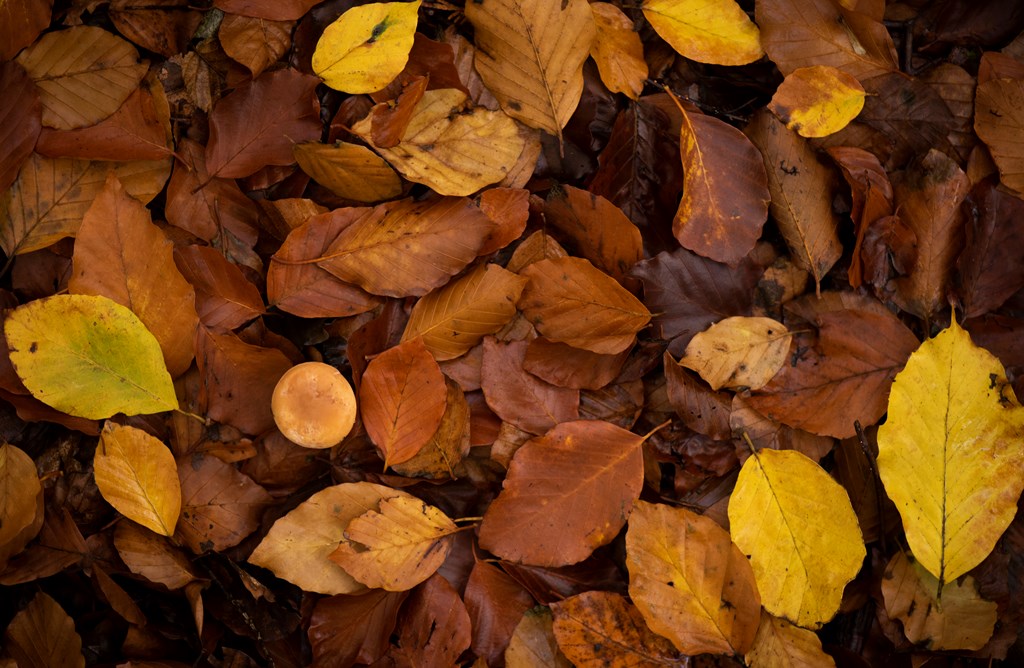 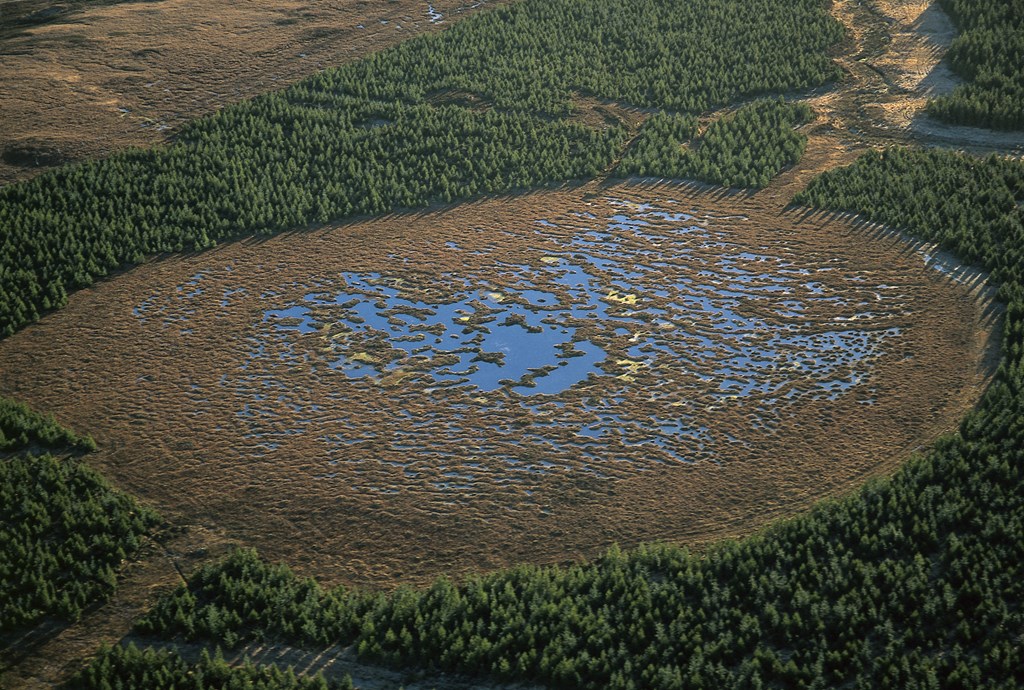 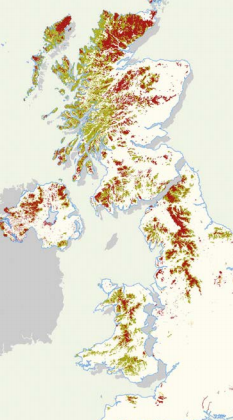 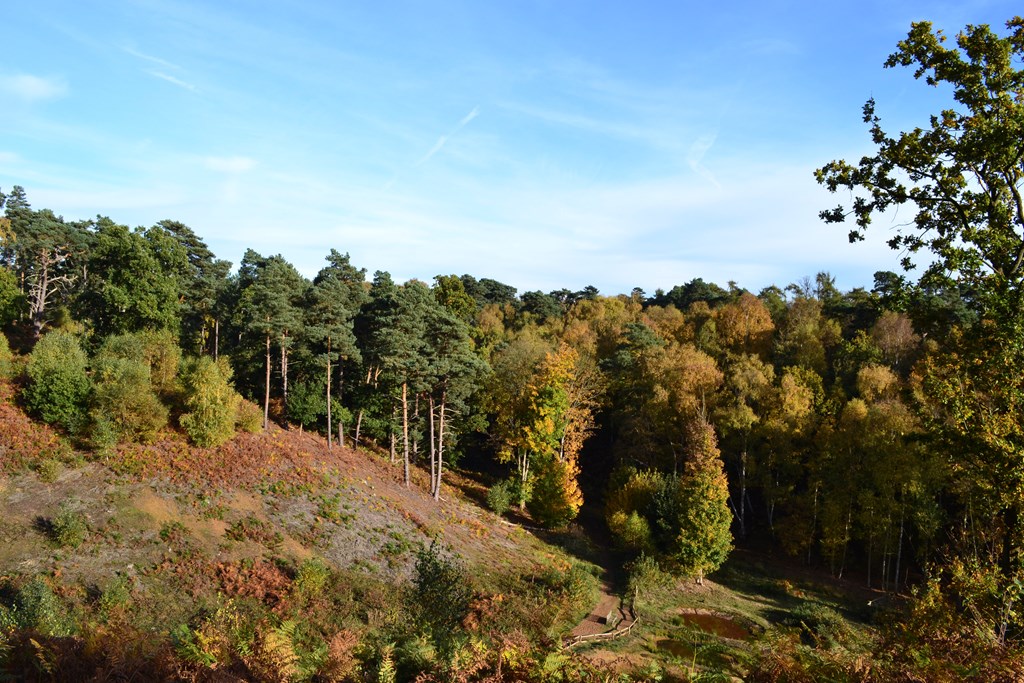 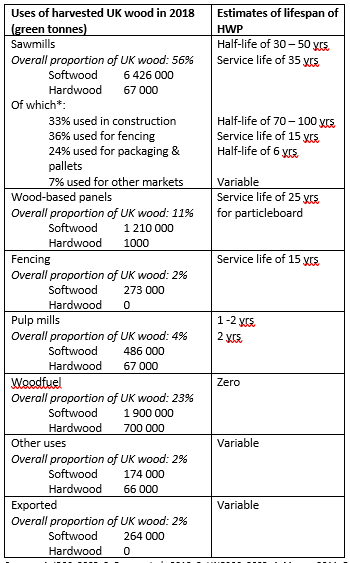 Implications for public policyThe report has a range of implications for public policy if future woodland expansion is to deliver genuine climate change benefits, and corresponding benefits for biodiversity:Well-implemented EIA processes will be necessary to ensure that new projects are sited, designed and managed to have overall positive impacts for biodiversity and climate.Achieving net zero emissions and keeping the carbon locked away will require a balance between rapid draw-down and long-term storage. More emphasis should be placed on increasing habitat-based carbon stores. Publicly owned and funded commercial woodland should deliver an exemplar approach to biodiversity enhancement, including within plans for climate change mitigation. Biomass use can result in a high-level of carbon emissions. There is a need for a robust and integrated system of carbon accounting and life-cycle analysis for forestry and harvested wood products, including within offsetting systems such as the Woodland Carbon Code. Protection and restoration of peatlands must continue to be supported through further research into the climate impacts of peatland restoration, as part of a strategic programme of restoration. A review of woodland creation and management incentives, including tax incentives, will be required to identify how new, higher woodland creation targets can be achieved in a way that delivers biodiverse woodlands and public goods in return for public money. Delivering beyond UKFS minimum requirements will be needed to achieve multi-functional woodlands and forests. Biodiversity and climate enhancements through woodland expansion will require a strategic approach, including accurate mapping of existing priority habitats and other land use data. 